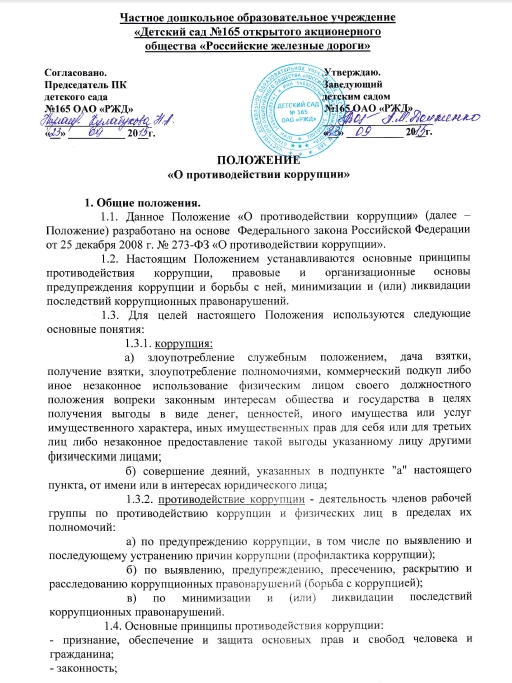 Частное дошкольное образовательное учреждение «Детский сад №165 открытого акционерногообщества «Российские железные дороги»Согласовано.                                                                                    Утверждаю.Председатель ПК                                                                            Заведующийдетского сада                                                                                   детским садом №165 ОАО «РЖД»                                                                          №165 ОАО «РЖД»____________________                                                                    ____________________«__» ___________ 20__г.                                                                 «__» ___________ 20__г.ПОЛОЖЕНИЕ«О противодействии коррупции»1. Общие положения.1.1. Данное Положение «О противодействии коррупции» (далее – Положение) разработано на основе  Федерального закона Российской Федерации от 25 декабря 2008 г. № 273-ФЗ «О противодействии коррупции».1.2. Настоящим Положением устанавливаются основные принципы противодействия коррупции, правовые и организационные основы предупреждения коррупции и борьбы с ней, минимизации и (или) ликвидации последствий коррупционных правонарушений.1.3. Для целей настоящего Положения используются следующие основные понятия:1.3.1. коррупция:а) злоупотребление служебным положением, дача взятки, получение взятки, злоупотребление полномочиями, коммерческий подкуп либо иное незаконное использование физическим лицом своего должностного положения вопреки законным интересам общества и государства в целях получения выгоды в виде денег, ценностей, иного имущества или услуг имущественного характера, иных имущественных прав для себя или для третьих лиц либо незаконное предоставление такой выгоды указанному лицу другими физическими лицами;б) совершение деяний, указанных в подпункте "а" настоящего пункта, от имени или в интересах юридического лица;1.3.2. противодействие коррупции - деятельность членов рабочей группы по противодействию коррупции и физических лиц в пределах их полномочий:а) по предупреждению коррупции, в том числе по выявлению и последующему устранению причин коррупции (профилактика коррупции);б) по выявлению, предупреждению, пресечению, раскрытию и расследованию коррупционных правонарушений (борьба с коррупцией);в) по минимизации и (или) ликвидации последствий коррупционных правонарушений.1.4. Основные принципы противодействия коррупции:- признание, обеспечение и защита основных прав и свобод человека и гражданина;- законность;- публичность и открытость деятельности органов управления и самоуправления;- неотвратимость ответственности за совершение коррупционных правонарушений;- комплексное использование организационных, информационно-пропагандистских и других мер;- приоритетное применение мер по предупреждению коррупции.2. Основные меры по профилактике коррупции. Профилактика коррупции осуществляется путем применения следующих основных мер:2.1. Формирование в коллективе детского сада нетерпимости к коррупционному поведению;2.2. Формирование у родителей (законных представителей) воспитанников нетерпимости к коррупционному поведению;2.3.   Соответствие локальных актов на предмет соответствия действующему законодательству;2.4. Проведение мероприятий по разъяснению работникам детского сада и родителям (законным представителям) воспитанников законодательства в сфере противодействия коррупции.3. Основные направления по повышению эффективности противодействия коррупции.3.1. Создание механизма взаимодействия органов управления с органами самоуправления, муниципальными и общественными комиссиями по вопросам противодействия коррупции, а также с гражданами и институтами гражданского общества;3.2. Принятие административных и иных мер, направленных на привлечение работников и родителей (законных представителей) воспитанников к более активному участию в противодействии коррупции, на формирование в коллективе и у родителей (законных представителей) воспитанников негативного отношения к коррупционному поведению; 3.3. Создание механизмов общественного контроля деятельности органов управления и самоуправления;3.4. Обеспечение доступа работников детского сада и родителей (законных представителей) воспитанников к информации о деятельности органов управления и самоуправления;3.6. Конкретизация полномочий педагогических, непедагогических и руководящих работников;3.7. Уведомление в письменной форме работниками детского сада администрации   обо всех случаях обращения к ним каких-либо лиц в целях склонения их к совершению коррупционных правонарушений;3.8. Создание условий для уведомления родителями (законными представителями) воспитанников  администрации обо всех случаях вымогания у них взяток работниками детского сада.4. Организационные основы противодействия коррупции4.1. Общее руководство мероприятиями, направленными на противодействие коррупции, осуществляет Рабочая группа по противодействию коррупции;4.2. Рабочая группа по противодействию коррупции создается в начале  каждого учебного года; в состав рабочей группы по противодействию коррупции обязательно входят председатель профсоюзного комитета детского сада, представители педагогических и непедагогических работников, член родительского комитета. 4.3. Выборы членов  Рабочей группы по противодействию коррупции проводятся на Общем собрании трудового коллектива и заседании общего родительского комитета. Обсуждается состав Рабочей группы на общем собрании, утверждается приказом заведующего.4.4. Члены Рабочей группы избирают председателя и секретаря.Члены Рабочей группы осуществляют свою деятельность на общественной основе.4.5. Полномочия членов Рабочей группы по противодействию коррупции:                     4.5.1.Председатель Рабочей группы по противодействию коррупции:- при необходимости определяет место, время проведения и повестку дня заседания Рабочей группы;- по вопросам, относящимся к компетенции Рабочей группы, в установленном порядке запрашивает информацию от исполнительных органов государственной власти, правоохранительных, контролирующих, налоговых и других органов;- информирует заведующего детским садом о результатах работы Рабочей группы; - представляет Рабочую группу в отношениях с работниками детского сада, воспитанниками и их родителями (законными представителями) по вопросам, относящимся к ее компетенции; - дает соответствующие поручения секретарю и членам Рабочей группы, осуществляет контроль  за их выполнением; - подписывает протокол заседания Рабочей группы.4.5.2. Секретарь Рабочей группы:- организует подготовку материалов к заседанию Рабочей группы, а также проектов его решений;- информирует членов Рабочей группы о месте, времени проведения и повестке дня очередного заседания Рабочей группы, обеспечивает необходимыми справочно-информационными материалами;- ведет протокол заседания Рабочей группы.4.5.3. Члены Рабочей группы по противодействию коррупции:- в пределах своей компетенции, принимают участие в работе Рабочей группы, а также осуществляют подготовку материалов по вопросам заседаний Рабочей группы;- в случае невозможности лично присутствовать на заседаниях Рабочей группы, вправе излагать свое мнение по рассматриваемым вопросам в письменном виде на имя председателя Рабочей группы, которое учитывается при принятии решения;- участвуют в реализации принятых Рабочей группой решений и полномочий.4.6. Заседания Рабочей группы по противодействию коррупции проводятся по мере необходимости по предложению любого члена Рабочей группы; обязательно оформляется протокол заседания. Заседания могут быть как открытыми, так и закрытыми. 4.7. Заседание Рабочей группы правомочно, если на нем присутствует не менее двух третей общего числа его членов. В случае несогласия с принятым решением, член Рабочей группы вправе в письменном виде изложить особое мнение, которое подлежит приобщению к протоколу. По решению Рабочей группы на заседания могут приглашаться любые работники детского сада или представители общественности.4.8. Решения Рабочей группы по противодействию коррупции принимаются на заседании открытым голосованием простым большинством голосов присутствующих членов и носят рекомендательный характер, оформляются протоколом, который подписывает председатель Комиссии, а при необходимости, реализуются путем принятия соответствующих приказов и распоряжений заведующего детским садом, если иное не предусмотрено действующим законодательством. Члены Рабочей группы обладают равными правами при принятии решений.4.9. Члены Рабочей группы добровольно принимают на себя обязательства о неразглашении сведений затрагивающих честь и достоинство граждан и другой конфиденциальной информации, которая рассматривается (рассматривалась) Рабочей группой. Информация, полученная Рабочей группой, может быть использована только в порядке, предусмотренном федеральным законодательством об информации, информатизации и защите информации.4.10. Рабочая группа по противодействию коррупции:- ежегодно определяет основные направления в области противодействия коррупции и разрабатывает план мероприятий по борьбе с коррупционными проявлениями;- контролирует деятельность администрации детского сада в области противодействия коррупции;- осуществляет противодействие коррупции в пределах своих полномочий:- реализует меры, направленные на профилактику коррупции;- вырабатывает механизмы защиты от проникновения коррупции в учреждение;- осуществляет антикоррупционную пропаганду и воспитание всех участников воспитательно - образовательного процесса;- осуществляет анализ обращений работников детского сада, их родителей (законных представителей) о фактах коррупционных проявлений должностными лицами;- проводит проверки локальных актов детского сада на соответствие действующему законодательству; проверяет выполнение работниками своих должностных обязанностей; - разрабатывает на основании проведенных проверок рекомендации, направленные на улучшение антикоррупционной деятельности учреждения;- организует работы по устранению негативных последствий коррупционных проявлений;- выявляет причины коррупции, разрабатывает и направляет заведующему детским садом рекомендации по устранению причин коррупции;- взаимодействует с органами самоуправления, муниципальными и общественными комиссиями по вопросам противодействия коррупции, а также с гражданами и институтами гражданского общества;- взаимодействует с правоохранительными органами по реализации мер, направленных на предупреждение (профилактику) коррупции и на выявление субъектов коррупционных правонарушений;- информирует о результатах работы группы заведующего детским садом. 4.11. Рабочая группа:        - разрабатывает проекты локальных актов по вопросам противодействия коррупции;        - осуществляет противодействие коррупции в пределах своих полномочий:       - принимает заявления работников детского сада, родителей (законных представителей) воспитанников о фактах коррупционных проявлений должностными лицами;- осуществляет антикоррупционную пропаганду и воспитание всех участников воспитательно -образовательного процесса.5. Ответственность физических и юридических лиц за коррупционные правонарушения 5.1. Граждане Российской Федерации, иностранные граждане и лица без гражданства за совершение коррупционных правонарушений несут уголовную, административную, гражданско-правовую и дисциплинарную ответственность в соответствии с законодательством Российской Федерации.5.2. Физическое лицо, совершившее коррупционное правонарушение, по решению суда может быть лишено в соответствии с законодательством Российской Федерации права занимать определенные должности государственной и муниципальной службы.5.3. В случае, если от имени или в интересах юридического лица осуществляются организация, подготовка и совершение коррупционных правонарушений или правонарушений, создающих условия для совершения коррупционных правонарушений, к юридическому лицу могут быть применены меры ответственности в соответствии с законодательством Российской Федерации.5.4. Применение за коррупционное правонарушение мер ответственности к юридическому лицу не освобождает от ответственности за данное коррупционное правонарушение виновное физическое лицо, равно как и привлечение к уголовной или иной ответственности за коррупционное правонарушение физического лица не освобождает от ответственности за данное коррупционное правонарушение юридическое лицо.Принято на общем собрании  трудового коллектива